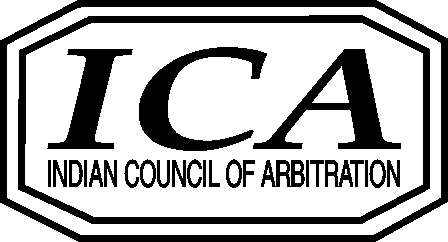 MEMBERSHIP DATABASE UPDATING FORM(Your membership no……………………………………)